Stoichiometry: Percent Yield/Percent Purity: Quiz 6bMake sure to SHOW ALL WORK, INCLUDE UNITS and correct SIG FIGS! For the following please include a BALANCED EQUATIONThe roasting of iron (II) carbonate produces iron (III) oxide:  FeCO3 + O2   Fe2O3  +  CO2What mass of iron (II) carbonate with a purity of 62.8% is needed to make 1.00 kg of iron (III) oxide?Answers: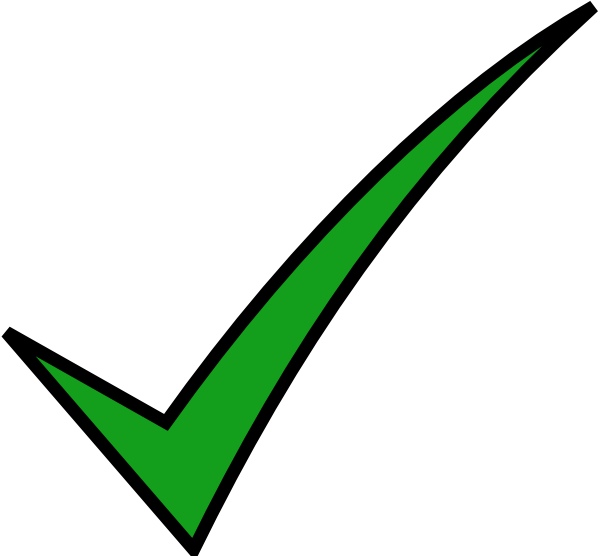 